26 - oji eilinio laiko savaitė                                                      rugsėjo 23 d.  2012 m.                                            rugsėjo 30 d. – spalio 7 d.                                                       Sekmadienis  Atliepiamoji psalmė:  “ Įsakymai Viešpaties tiesūs, džiugina širdis. ”Šią savaitę Šv. Mišios aukojamos: Sekm. 30 d.   9:00  už  Emiliją Paunksnienę -  krikšto duktės Joanos Adomaitytės auka                     10:00  Šventas Rožančius                                                                                                                                                                            10:30  už Juozą Žitkauską (1 m.) -  šeimos  auka                                                        Pirm.    1  d.                                                                                                                                                      Antr.     2 d.                                                                                                                                        Treč.     3 d.                                                                                                                                          Ketv.     4 d.                                                                                                                                           Penk.    5 d.   Šešt.     6 d. Sekm.   7 d.   9:00  už  Emiliją Paunksnienę -  krikšto duktės Joanos Adomaitytės  auka                     10:00  Šventas Rožančius                                                                                                                                                                                                                                                                                                                                      .                    10:30  už Navikėnų šeimos mirusius -  Genovaitės Kudžmienės  aukaRugsėjo 23 d. 2012,    rinkliava  145.55   -    žvakės  15.75Parapijai aukojo:     po 20 dol.  E.R Verbylai  po 10 dol. L.E. Dainiai, G. Kudžmienė, Z.H. Lapinai, A. Povilaitienė, A Rašytinienė,              V.L. Stankevičiai, D. Staškevičienė                                                                                                                  po 5 dol.  E.C. Buguis, Aleksas Piešina, L. Sušinskas,  A. Vaičekauskienė, V. Žitkus                                                                       SkelbimaiKLB Montralio apylinkės valdyba organizuoja susitikimą su naujai paskirtu Lietuvos ambasadorium Kanadoje, Vytautu Žaliu, Aušros Vartų parapijos salėje spalio 28 d. po Šv. Mišių. Ta pačia proga, Julija Šukys pristatys savo knygą  Epistolophilia : Writing the Life of Ona Šimaitė.  Bus proga įsigyti knygą ir pabendrauti su rašytoja ir ambasadorium per kavutę. Įejimas nemokamas.******  Klebonas paima savo metines atostogas per visą rugsėjo mėnesį ir grįš spalio 5 d. Jo vietoje kiekvieną sekmadienį 9 val. ir 10:30 val. kunigas prančiskonas Father Joseph Powers laikys Šv. Mišias. Visais parapijos reikalais kreipkitės į Haroldą Celtorių arba Antaną Mickų.  ******  Montrealio Lietuvių Katalikių Moterų draugija švenčia savo 60 metų sukaktį, šia proga mūsų parapijoje bus minėjimas sekmadienį spalio 14 d. su Šv. Mišiom 12 val., ir po Mišių salėje meninė programa. Kviečiame visus dalyvauti. ******  LietuvaTai kviečių varpos,Linkstančios prie tako.Nusvirusios berželio kasosGimtos sodybos pakrašty,Vasario pūgos, -Kaukiantys verpetai –Tu mano tėviškė – Gimtoji LIETUVA.Seni koplystulpiaiGalulaukės arimuose, -Nupuato kryžiausLikučiai –Sovietmečio ženklai –Tu, mano žemė, Prakaitu ir ašarom maitinta, -Tu mano tėviškė,Gimtoji LIETUVA. Melsvų rūgiagėliųAkim nusėta,Gegutės kukūSkardenimas mišuosė –Kiekvieną pedąTavo išbučiuočiau,Gimtoji žemė, Teviške mana !  
Notre-Dame-Porte-de-l‘Aurore
           1465 rue De SèveMontréal, QCH4E 2A8(514) 766-5755ausrosvartai@gmail.com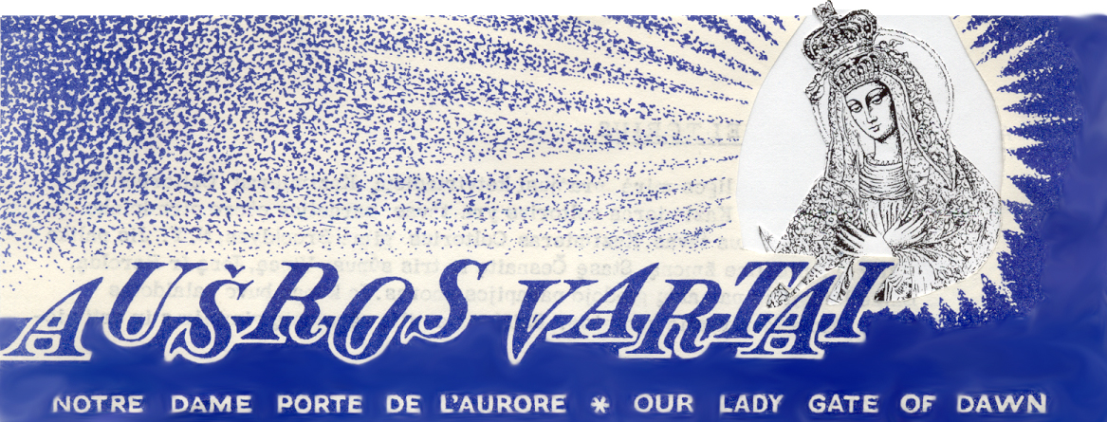 